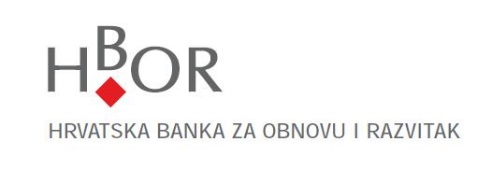 Dopuna zahtjeva za kredit – potpore za male i srednje poduzetnikeObrazac je potrebno ispuniti temeljem Zakona o državnim potporama (NN 72/13, 141/13) te Pravilnika o dostavi prijedloga državnih potpora i podataka o državnim potporama (NN 99/13), za potrebe analize učinkovitosti dodijeljenih državnih potpora i potpora male vrijednosti koje davatelji potpora sukladno Zakonu dostavljaju Ministarstvu financija.Potvrđujemo da su podaci navedeni u ovom obrascu Dopune zahtjeva za kredit točni i potpuni.Svi potpisnici ove isprave, pravne i/ili fizičke osobe (građani i/ili osobe ovlaštene za zastupanje pravnih osoba, državnih tijela, tijela s javnim ovlastima i drugih tijela) izjavljuju da HBOR-u dobrovoljno daju na raspolaganje svoje podatke navedene u ovoj ispravi kao i u pratećoj dokumentaciji uključujući i sve njihove podatke i osobne podatke koji su HBOR-u dostupni sukladno važećim propisima, te su suglasni da HBOR može navedene podatke i osobne podatke prikupljati, obrađivati i njima se koristiti u svrhu pružanja bankovnih i drugih financijskih usluga na koje je HBOR ovlašten.Svi potpisnici ove isprave daju izričitu suglasnost da je HBOR ovlašten sve njihove podatke i osobne podatke koje ima, prenositi dalje nadležnim institucijama za praćenje dodijeljenih državnih potpora  sukladno Zakonu o državnim potporama (NN 72/13, 141/13) te Pravilniku o dostavi prijedloga državnih potpora i podataka o državnim potporama (NN 99/13), (kao npr.  Agenciji za zaštitu tržišnog natjecanja, Ministarstvu financija i sl.).Naziv poslovnog subjekta:1.2.Državne potpore za male i srednje poduzetnikeOdgovoriOdgovori1.2.1.a) Opseg ulaganja?1.2.1.b) Oblik ulaganja?1.2.1.c) Svrha ulaganja?1.2.1.d) Opisati postignuće svrhe ulaganja1.2.2.a) Broj novozaposlenih (brojčani upis)1.2.2.b) Broj novozaposlenih na neodređeno (brojčani upis)1.2.2.c) Broj novozaposlenih na određeno (brojčani upis)1.2.2.d) Struktura novozaposlenih po stručnoj spremi (brojčani upis)Stručna spremaBroj novozaposlenih1.2.2.d) Struktura novozaposlenih po stručnoj spremi (brojčani upis)NK, PK, NSS, KV1.2.2.d) Struktura novozaposlenih po stručnoj spremi (brojčani upis)SSS, VK1.2.2.d) Struktura novozaposlenih po stručnoj spremi (brojčani upis)VŠS/BACC1.2.2.d) Struktura novozaposlenih po stručnoj spremi (brojčani upis)VSS/MAG, MAG/MAG SCI, DR1.2.2.d) Struktura novozaposlenih po stručnoj spremi (brojčani upis)Ukupno1.2.2.e) Struktura novozaposlenih po spolu(brojčani upis)SpolBroj novozaposlenih1.2.2.e) Struktura novozaposlenih po spolu(brojčani upis)M1.2.2.e) Struktura novozaposlenih po spolu(brojčani upis)Ž1.2.2.e) Struktura novozaposlenih po spolu(brojčani upis)Ukupno1.2.2.f) Struktura novozaposlenih po dobi(brojčani upis)DobBroj novozaposlenih1.2.2.f) Struktura novozaposlenih po dobi(brojčani upis)≤ 30 god.1.2.2.f) Struktura novozaposlenih po dobi(brojčani upis)≤ 40 god.1.2.2.f) Struktura novozaposlenih po dobi(brojčani upis)≤ 50 god.1.2.2.f) Struktura novozaposlenih po dobi(brojčani upis)≤ 60 god.1.2.2.f) Struktura novozaposlenih po dobi(brojčani upis)> 60 god.1.2.2.f) Struktura novozaposlenih po dobi(brojčani upis)Ukupno1.2.3.Novoosnovani mali ženski poduzetnik1.2.4.a) Savjetodavne usluge pružene poduzetnicima od strane vanjskih konzultanata1.2.4.b) Opisati intenzitet, vrstu i trajanje1.2.4.c) Opisati na koji način je primanje savjetodavnih konzultantskih usluga doprinijelo poslovanju1.2.5.a) Da li će državne potpore biti primljene za iznajmljivanje, postavljanje i vođenje štanda za prvo sudjelovanje na pojedinom sajmu ili izložbi1.2.5.b) Navesti pozitivne posljedice koje će za poduzetnika-korisnika državne potpore proizaći od državnih potpora primljene za iznajmljivanje, postavljanje i vođenje štanda za prvo sudjelovanje na pojedinom sajmu ili izložbi1.2.6.Navesti ostale kriterije za ocjenu učinkovitosti dodijeljenih državnih potpora/potpora male vrijednosti prema ciljevima koji ovdje nisu izričito spomenuti, te pružiti opis njihovog ispunjavanjaMjesto i datumIme i prezime ovlaštene osobe i potpis